111入學企管系畢業學分審查表-工商(經營管理班)  班級：丙班注意事項：為避免同學錯失修習畢業資格規定課程機會，請同學配合以本表進行畢業學分自我審查。自我審查方式：請同學詳細檢查自己已修習之科目名稱、學分數、類別（必選修）是否合本表，可以找同學互相協助二次核對。若有需要，請同學自行影印本份資料留存。本表僅為督促提早自我檢視之用，如有遺漏未能順利畢業，請自行負責。基本知能(6學分)  自選體育課程名稱勿重複，否則該課程不予計入。通識基礎必修科目 (16學分)  多修無法列入通識學分，  亦不得抵認通識延伸課程學分。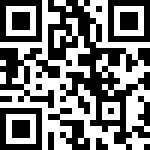 111入學企管系專業學程認定表-工商(經營管理班) 班級：丙班 每一學程應修習至少15學分，只要有修過的課圈起來～滿15學分即完成1個學程！每一門課程只能擇一學程抵免科目名稱學分請打勾英文(一)1□通過英文(二)1□通過實用英文(一)1□通過實用英文(二)1□通過英語聽講(一)1□通過英語聽講(二)1□通過環境服務學習(一)0□通過環境服務學習(二)0□通過體育(一)0□通過體育(二)0□通過自選體育2門(請填寫科目名稱)自選體育2門(請填寫科目名稱)工商組 經營管理班(必要：六擇一)請自行勾選檢核財務金融學程□通過行銷與服務業管理學程□通過科技與創新創業學程□通過工商組 經營管理班(必要：六擇一)請自行勾選檢核人力資源管理學程□通過商業大數據應用學程□通過永續經營管理學程□通過說明：學程證書大約4、5月會公告申請，請同學留意FB或是系官方網頁公告。限本系大學部學生提出申請。課程抵免相關規定如下：  (一)「專題研究(一)(二)」必須在本系專任教師同意指導下方得選修。修畢「專題研究(一)(二)」者，共計得6學分，但僅得以3學分認列為本系專業學程課程之中，
且應由專題指導教授決定其歸屬學程。  (二) 修畢「商管社會責任實踐(一)(二)」者，共計得6學分，但僅得以3學分認列為「行銷與服務業管理」或「人力資源管理」學程之專業課程。  (三) 「企業管理實習」相關課程授課教師依學生之實習內容與學程之相關性，決定「企業管理實習」之歸屬學程。  (四) 任一科目僅能自所有學程擇一抵免。修習非本系所開設之科目，其學分原則不予抵免。說明：學程證書大約4、5月會公告申請，請同學留意FB或是系官方網頁公告。限本系大學部學生提出申請。課程抵免相關規定如下：  (一)「專題研究(一)(二)」必須在本系專任教師同意指導下方得選修。修畢「專題研究(一)(二)」者，共計得6學分，但僅得以3學分認列為本系專業學程課程之中，
且應由專題指導教授決定其歸屬學程。  (二) 修畢「商管社會責任實踐(一)(二)」者，共計得6學分，但僅得以3學分認列為「行銷與服務業管理」或「人力資源管理」學程之專業課程。  (三) 「企業管理實習」相關課程授課教師依學生之實習內容與學程之相關性，決定「企業管理實習」之歸屬學程。  (四) 任一科目僅能自所有學程擇一抵免。修習非本系所開設之科目，其學分原則不予抵免。說明：學程證書大約4、5月會公告申請，請同學留意FB或是系官方網頁公告。限本系大學部學生提出申請。課程抵免相關規定如下：  (一)「專題研究(一)(二)」必須在本系專任教師同意指導下方得選修。修畢「專題研究(一)(二)」者，共計得6學分，但僅得以3學分認列為本系專業學程課程之中，
且應由專題指導教授決定其歸屬學程。  (二) 修畢「商管社會責任實踐(一)(二)」者，共計得6學分，但僅得以3學分認列為「行銷與服務業管理」或「人力資源管理」學程之專業課程。  (三) 「企業管理實習」相關課程授課教師依學生之實習內容與學程之相關性，決定「企業管理實習」之歸屬學程。  (四) 任一科目僅能自所有學程擇一抵免。修習非本系所開設之科目，其學分原則不予抵免。說明：學程證書大約4、5月會公告申請，請同學留意FB或是系官方網頁公告。限本系大學部學生提出申請。課程抵免相關規定如下：  (一)「專題研究(一)(二)」必須在本系專任教師同意指導下方得選修。修畢「專題研究(一)(二)」者，共計得6學分，但僅得以3學分認列為本系專業學程課程之中，
且應由專題指導教授決定其歸屬學程。  (二) 修畢「商管社會責任實踐(一)(二)」者，共計得6學分，但僅得以3學分認列為「行銷與服務業管理」或「人力資源管理」學程之專業課程。  (三) 「企業管理實習」相關課程授課教師依學生之實習內容與學程之相關性，決定「企業管理實習」之歸屬學程。  (四) 任一科目僅能自所有學程擇一抵免。修習非本系所開設之科目，其學分原則不予抵免。說明：學程證書大約4、5月會公告申請，請同學留意FB或是系官方網頁公告。限本系大學部學生提出申請。課程抵免相關規定如下：  (一)「專題研究(一)(二)」必須在本系專任教師同意指導下方得選修。修畢「專題研究(一)(二)」者，共計得6學分，但僅得以3學分認列為本系專業學程課程之中，
且應由專題指導教授決定其歸屬學程。  (二) 修畢「商管社會責任實踐(一)(二)」者，共計得6學分，但僅得以3學分認列為「行銷與服務業管理」或「人力資源管理」學程之專業課程。  (三) 「企業管理實習」相關課程授課教師依學生之實習內容與學程之相關性，決定「企業管理實習」之歸屬學程。  (四) 任一科目僅能自所有學程擇一抵免。修習非本系所開設之科目，其學分原則不予抵免。說明：學程證書大約4、5月會公告申請，請同學留意FB或是系官方網頁公告。限本系大學部學生提出申請。課程抵免相關規定如下：  (一)「專題研究(一)(二)」必須在本系專任教師同意指導下方得選修。修畢「專題研究(一)(二)」者，共計得6學分，但僅得以3學分認列為本系專業學程課程之中，
且應由專題指導教授決定其歸屬學程。  (二) 修畢「商管社會責任實踐(一)(二)」者，共計得6學分，但僅得以3學分認列為「行銷與服務業管理」或「人力資源管理」學程之專業課程。  (三) 「企業管理實習」相關課程授課教師依學生之實習內容與學程之相關性，決定「企業管理實習」之歸屬學程。  (四) 任一科目僅能自所有學程擇一抵免。修習非本系所開設之科目，其學分原則不予抵免。說明：學程證書大約4、5月會公告申請，請同學留意FB或是系官方網頁公告。限本系大學部學生提出申請。課程抵免相關規定如下：  (一)「專題研究(一)(二)」必須在本系專任教師同意指導下方得選修。修畢「專題研究(一)(二)」者，共計得6學分，但僅得以3學分認列為本系專業學程課程之中，
且應由專題指導教授決定其歸屬學程。  (二) 修畢「商管社會責任實踐(一)(二)」者，共計得6學分，但僅得以3學分認列為「行銷與服務業管理」或「人力資源管理」學程之專業課程。  (三) 「企業管理實習」相關課程授課教師依學生之實習內容與學程之相關性，決定「企業管理實習」之歸屬學程。  (四) 任一科目僅能自所有學程擇一抵免。修習非本系所開設之科目，其學分原則不予抵免。學程專業課程財務金融財務報表分析與實作、財務報表分析、理財規劃與策略、投資學、證券分析及投資管理、銀行管理、財政學、保險學、管理會計、財務管理個案研討、國際金融、期貨與選擇權、投資銀行、中小企業投資實務、行為經濟與投資分析、金融機構管理實務、金融科技與商業實務、金融科技與區塊鏈◎專題研究(一)(二) 抵免相關規定看上面說明二◎企業管理實習抵免相關規定看上面說明二行銷與服務業管理服務業管理、顧客關係管理 為甲班必修課，也算在專業學程15學分裡喔~消費者行為、國際行銷管理、服務業行銷、高科技行銷、策略行銷、運動行銷、網路行銷、廣告創意行銷、廣告學、零售管理、形象品牌管理、媒體與公關、健康促進概論、醫務管理概論、長期照護概論、醫療機構組織理論管理、健康實務管理、高齡健康服務、長照實務講座、銷售管理實務、社會企業行銷實踐、服務業品質管理、醫療資訊管理、市場研究、市場研究實務、通路管理與活化實務、消費心理學、企劃實務、新南向國家商情、大陸台商管理個案研討、大陸台商升級轉型實務、中國大陸經營管理實務、產業分析、產業競爭分析、連鎖企業管理、國際企業個案研討、新南向-越南面對面、永續整合行銷溝通、零售管理講座、平台經營與行銷策略◎專題研究(一)(二)、商管社會責任實踐(一)(二)  抵免相關規定看上面說明二◎企業管理實習 抵免相關規定看上面說明二科技與創新創業科技管理、創新與創業管理 為乙班必修課，也算在專業學程15學分裡喔~科技管理導論、科技溝通、專案管理、知識管理、科技法律與智慧財產權、高科技產業分析、技術創新與價值創造、創新管理、無形資產評價概論、物流運籌管理、供應鏈管理、赴大陸就業與創業實務、ISO 9000國際標準認證、創新服務與社會企業、人工智慧導論、跟著科學去旅行、當代管理學、循環經濟與永續發展、物流管理講座、旅遊業管理實務、當代商業實務◎專題研究(一)(二) 抵免相關規定看上面說明二◎企業管理實習 抵免相關規定看上面說明二人力資源管理績效管理、薪酬管理、組織理論與發展、人際關係、服務業人力資源管理、國際企業人力資源管理、中國大陸人力資源管理實務講座、團隊管理、人力資源專題、卓越領導人才養成講座、經營管理與產業分析、企業商務談判、企業危機管理、英語簡報技巧、商業簡報製作實務◎專題研究(一)(二)、商管社會責任實踐(一)(二) 抵免相關規定看上面說明二◎企業管理實習 抵免相關規定看上面說明二商業大數據應用應用統計分析、VBA程式設計、統計分析視覺化、商業智慧與資料分析、網際網路與電子商務、電子商務與社群行銷、跨境電子商務實務、商業模式與價值創造、人工智慧與程式應用、巨量資料行銷研究、R程式設計、綠色數據與Python◎專題研究(一)(二)  抵免相關規定看上面說明二◎企業管理實習 抵免相關規定看上面說明二永續經營管理企業永續發展導論、永續企業推動策略、企業永續報告國際認證、永續管理個案演練為丁班必修課，也算在專業學程15學分裡喔~
永續發展實務講座、永續金融與公司治理、永續組織與人力發展、綠色供應鏈管理、永續投資與社會影響力◎專題研究(一)(二) 、商管社會責任實踐(一)(二) 抵免相關規定看上面說明二◎企業管理實習 抵免相關規定看上面說明二